Manual utilizare       M110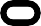 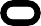 Vă rugăm să citiți cu atenție acest manual inainte de a folosi acest produs.Continut pachet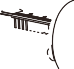 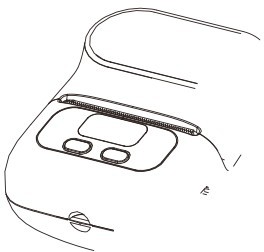 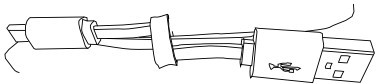 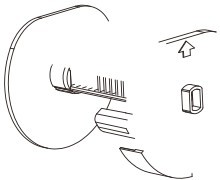 Imprimanta M110	Manual utilizare ENCablu date USB 	Suport AjustabilDaca ceva lipseste, va rog contactati furnizorul.-	01-Descriere Produs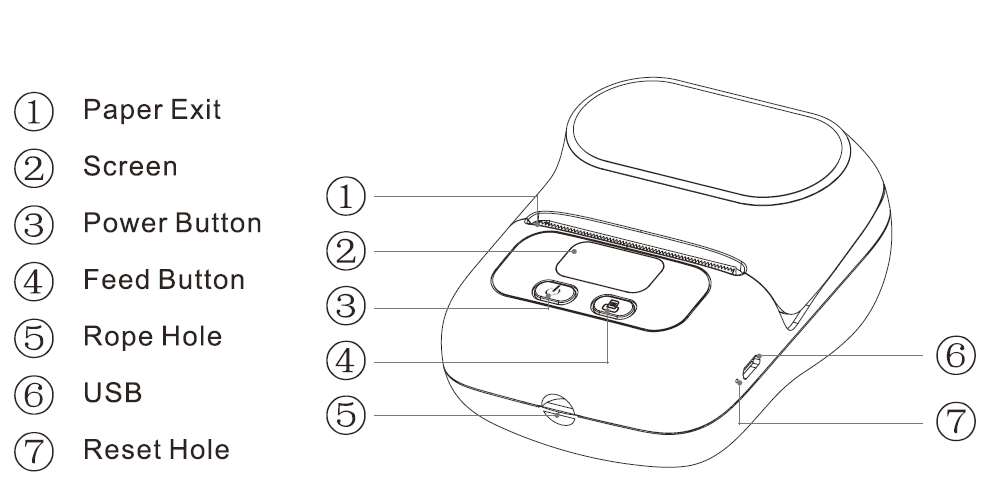 Fanta iesire etichetaEcranButon pornit/OpritButon aliniere etichetaUreche pentru snurMufa USBResetare aparatPornire/Oprire ( 1 ) Apasati Power Buton pentru 2 secunde pentru a porni imprimanta.    ( 2 ) Pentru a opri imprimanta, apasati Power Buton pentru 2 secunde.FEED (incarcare cu etichete)( 1 ) Incarcare cu etichete: Dupa ce ati introdus corespunzator rola cu etichete in aparat, apasati butonul Feed pentru a alinia prima eticheta la capul de printare.Pentru etichetele in modul continuu tineti apasat butonul Feed pana cand iese din aparat lungimea de eticheta dorita. Cand eliberati butonul iesirea etichetei se va opri.Setare aparat de etichetat ( 1) Apăsați butonul de pornire  timp de 1 secundă pentru a comuta la interfața de setare.( 2 ) Apăsați Butonul Feed pentru 1 secunda, cautati in ista de optiuni si selectațiapasand butonul Power.( 3 )  Apasati Buton Power 2 secunde pentru a merge înapoi la meniul principal.-	02-3. Informații Informatii de pe ecran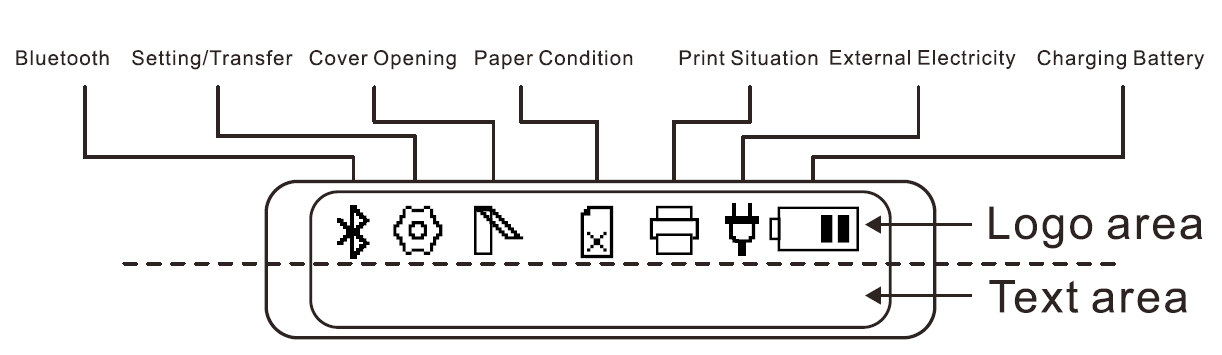 Bluetooth 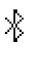 Când imprimanta se conectează prin Bluetooth, aceasta pictograma va fi aprinsa. Va clipi atunci cand se face schimb de date.Setare/Transfer 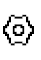 Cand sunteti conectat prin cablu USB aceasta pictograma va fi aprinsa.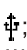 Daca apasati butonul POWER pentru 1 secunda, imprimanta va trece in modul setare si se va aprinde pictograma Mod Setare Capac deschis 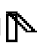 Aceasta pictograma se aprinde in situatia in care capacul este deschis sau nu este inchis cum trebuie.Eroare eticheta 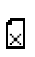 Daca rola de etichete nu este instalata corect sau nu mai are etichete se va aprinde aceasta pictograma.Printeaza 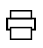 Pictograma se va aprinde atunci cand imprimanta printeaza sau incarca rola cu eticheteAlimentare imprimanta cu energie din retea 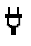 Pictograma este aprinsa atunci cand imprimante este incarcata prin cablu de la o sursa externaNivel incarcare acumulator 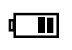 Va rugam sa alimentati cu energie imprimanta atunci cand aceasta pictograma clipeste.-	03-	Zona de textInformatiile din zona de textEcran setareSugestii ecran-	04-Dispozitiv Parametrii05-Descarca aplicatia gratuita PrintMasterCautati in GoogleApp sau AppStore aplicatia Print Master, descarcati si instalati.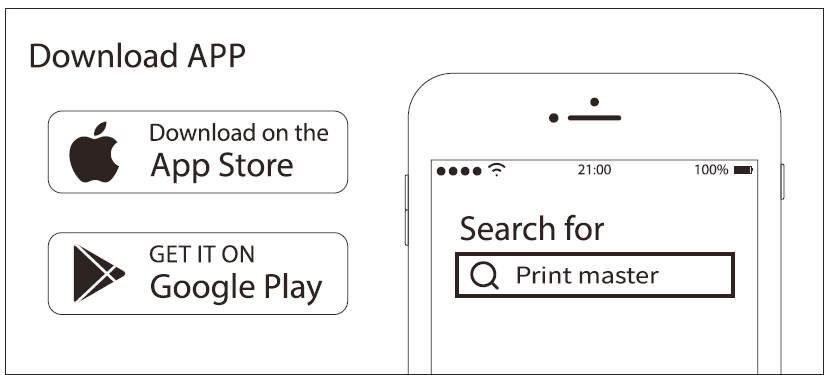 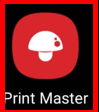 Conectati device-ul prin Bluetooth la imprimanta!Incarcarea cu etichete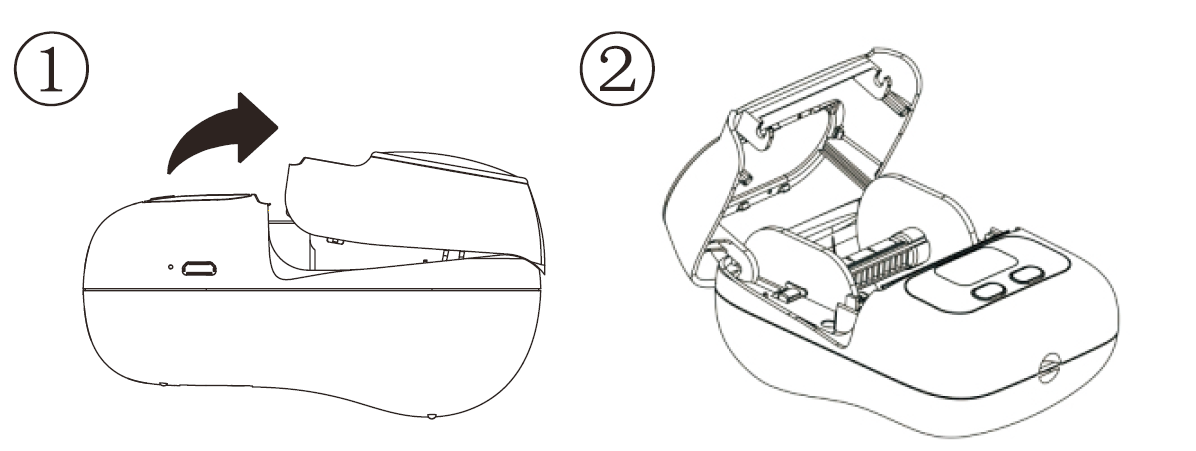 1.  Deschideti capacul imprimantei;2. Scoateti suportul pentru rola de etichete si trageti afara discul din stanga.-	06-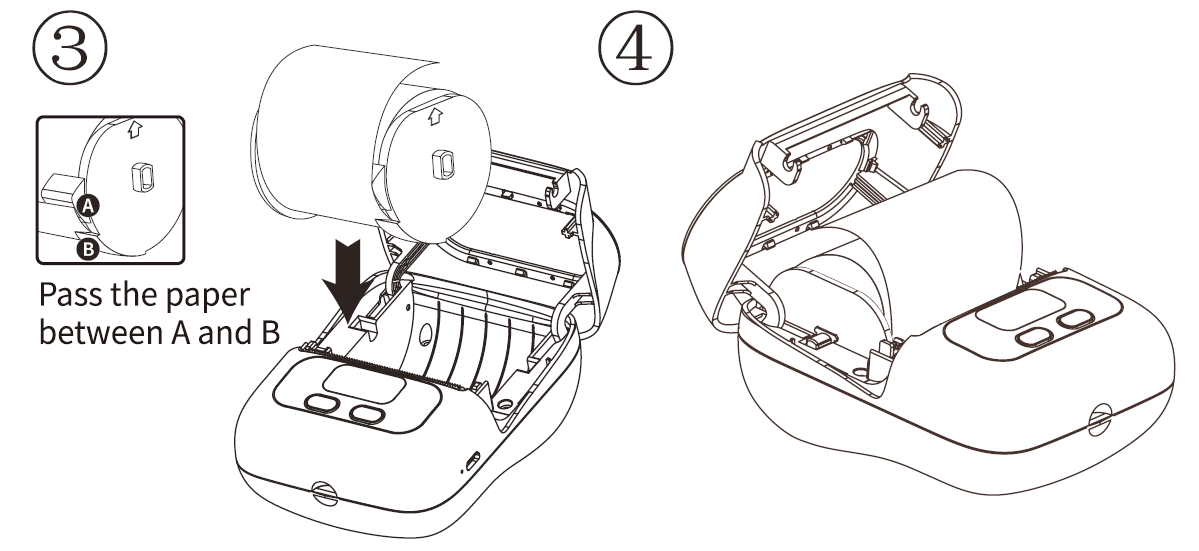 3. asezati suportul in imprimanta exact ca in imaginea 3. 4. Ajustati discurile laterale langa rola de etichete si introduceti usor suportul in imprimanta.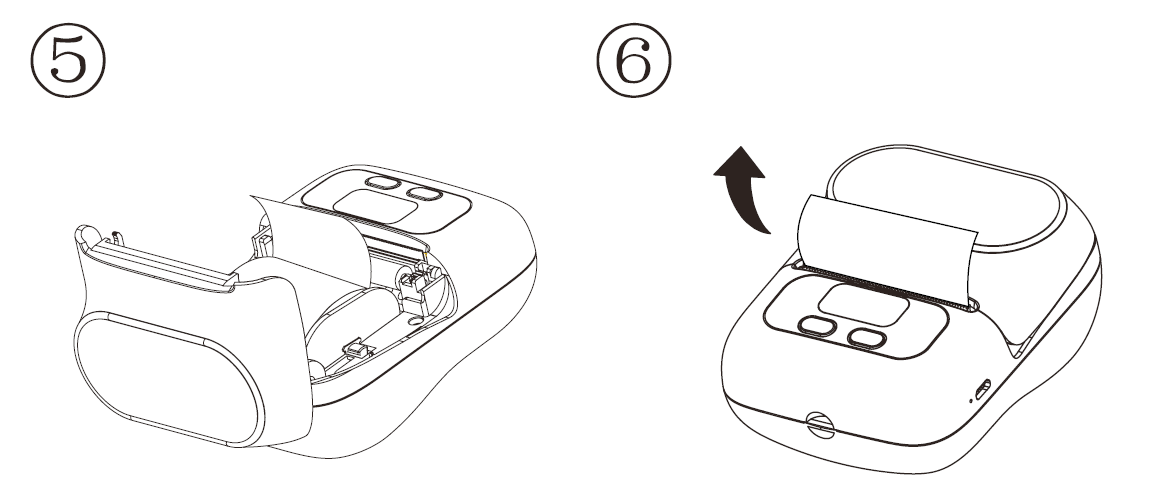 Trageti in afara din rola de etichete aproximativ 15 mm si inchideti capacul imprimantei. Asigurati-va ca ati inchis bine capacul.Apăsați butonul de pornire timp de 2 secunde pentru a porni imprimanta, apăsați butonul de alimentare pentru a alinia eticheta.Conectati-va cu telefonul si printati!OpțiuniParametruLimbaEngleză, chinezaStil font1 (foarte subtire), 2, 3, 4 (subtire), 5, 6 (Normal), 7, 8, 9, 10 (Ingrosat), 11, 12 , 13, 14, 15 (Bold)Viteza imprimare1 (foarte incet),  2 (incet), 3 (NormaI) ,4 (rapid), 5 (foarte rapid)Tip etichetapredefinite, hartie continuaInchidere Automata5 min,15 min, 30 min, 1h, 2h, 4h, 8h, 24h, NiciodataResetareResetare la valorile implicite de fabricaVersiune softArata Versiune SoftAdresa imprimanteiArata Adresa imprimanteiAfisareConditiiShutdown ..Energie acumulator mai putin de 1%Printing..Printeaza normalFeeding..Apasa Feed button pentru incarcare cu eticheteOverheated.please wait..Capul de printare este supraincalzitNo paper detected..Fara etichete sau incarcate incorectCover opened. .Capacul imprimantei este deschisHARDWARENume:Etichetă inteligentă imprimantaHARDWAREModel:M110HARDWAREImprimare tehnologie:Direct termicHARDWAREMaxim imprimare lăţime·20-50mmHARDWARETipuri de bandă·Termosensibil eticheta, termosensibile continuu hârtieHARDWAREEticheta mărimea:57 mm X 50mm (Max lăţime X Max diametru)HARDWAREViteza imprimare :20-45 mm/s (commutabil, nivel 1-5)HARDWAREImprimare concentrare ·comutabil, nivel 1-15HARDWARERezoluţie:203 dpiHARDWAREViaţă de imprimare cap50 KMHARDWAREConexiune t tipBluetooth 4.0HARDWAREConexiune t tipMicro USBHARDWAREBaterie:2200 mAhHARDWAREImprimanta mărimea:4,5X3,4X2,5in.HARDWAREIntrare5V = 2AHARDWAREPutere modul de alimentare:Micro USBHARDWAREPutere modul de alimentare:Litiu baterieOperareinformațieOperare sistem:OperareinformațieOperare sistem:AndroidOperareinformațieOperare sistem:iOSOperareinformațieInstruire a stabilit:ESC/POSOperareinformațieBar cod1D bar cod & 20 bar codOperareinformațieTemperatura de Operare:o·c- 5o • cOperareinformațieDepozitare temperatura:- 2o · c-so·cOperareinformațieOperare umiditate:20%-85%OperareinformațieDepozitare umiditate:5%- 95%{Nu condensare)